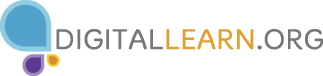 Tablet Apps Below is a list of popular apps and staff favorites. Have fun exploring!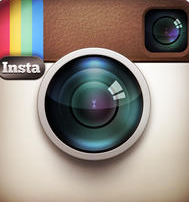 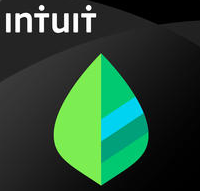 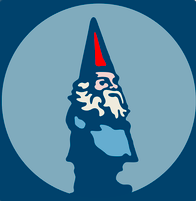 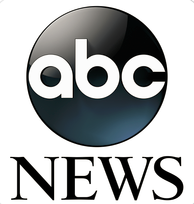 SOCIAL MEDIAFINANCETRAVELCOMMUNICATIONFacebookYour Bank’s AppUberYahoo, Gmail & OutlookPinterestMintLyftThe Weather ChannelTwitterPayPalWazeCNN/ABC/NBC NewsFlickrSquareAirlinesYahoo/Google/Bing NewsInstagramExpensifyKayaakChicago TribuneSnapChatTravelocitySun-TimesLinkedInTripAdvisorTumblr SkypePricelineBloggerTEDTalks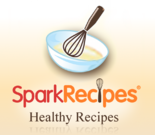 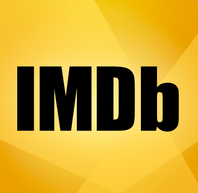 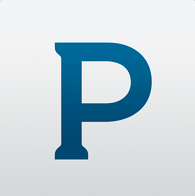 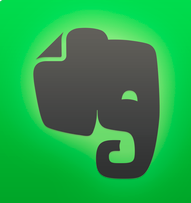 HEALTH & WELLNESS MOVIES, TV & VIDEOMUSIC & SHOPPINGPRODUCTIVITYMyFitnessPalNetflixPandoraEvernoteFitbitCrackleSpotifyGoogle DocsMapMyRun/Walk/RideHuluShazamGoogle Drive/Calendar/MapsYoga.comVUDUiHeartRadioDropbox7 Minute WorkoutCable TVLiving SocialMicrosoft OfficeHealthTapAmazon Instant VideoeBayTrelloFirst Aid (The American Red Cross)Watch ESPNFandangoAmazonRetail/Department StoresTiny ScannerCozi Family CalendarLuminosityIMDbScanLifeGenius ScanRelax & Rest Guided MeditationYouTubeRed LaserShopAdvisorSparkRecipesGrouponZillow Real Estate